Greetings!Thank you again to everyone that came to Open House. We had a record attendance and it was so nice to meet our new students and work out those first day jitters in a laid back way. We filled our first week with community building, procedures and expectations, and a whole lot of fun. We don’t know about you, but we are happy to be back in school and back to our routines. Now it’s officially the first full week of school and it’s time to get down to the nitty gritty of learning. 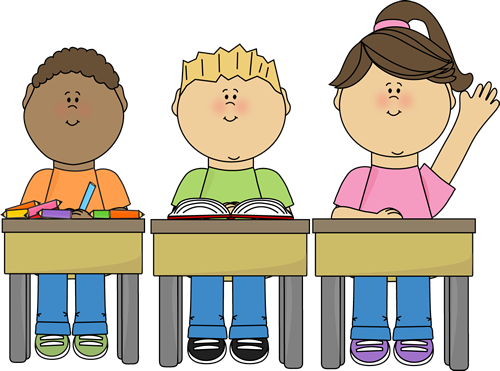 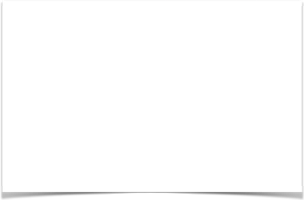 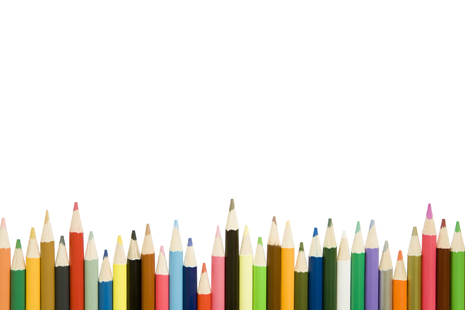 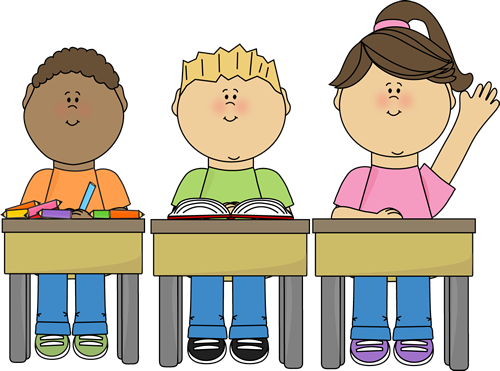 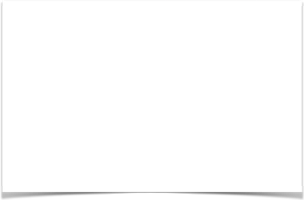 Thank you for sending in school supplies. Remember to send in your Lexia fee ($10) if you haven’t already. This is a wonderful, research-based program that will help your student grow as readers. We will begin our take home folders this week so make sure to check it each night and return every morning. Let us know if you have any questions. 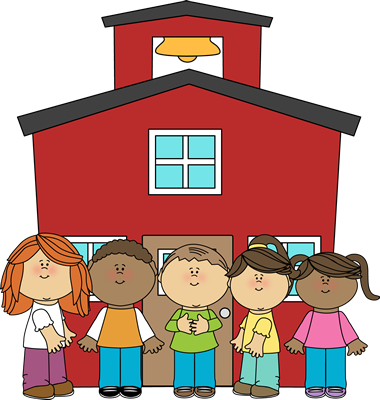 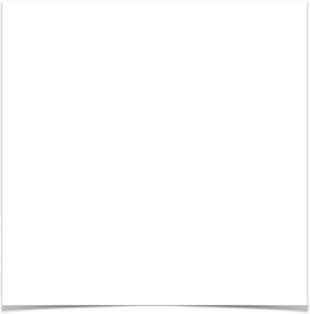 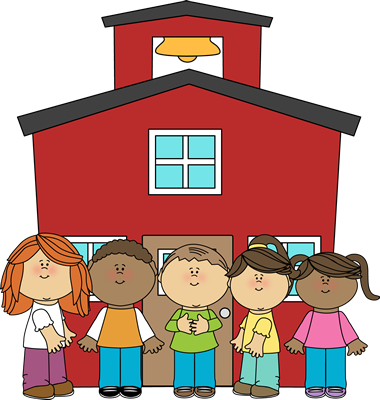 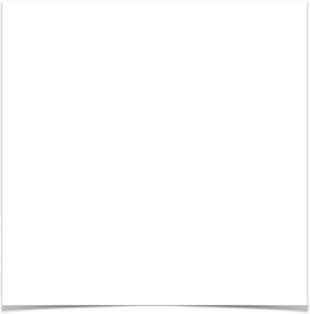 Best wishes,
Mrs. McHolland, Mrs. Jett, Mrs. Fluharty